MODELO DE RFP PARA CONTROLE REMOTO 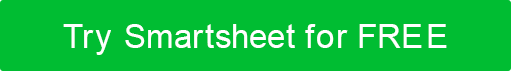 FERRAMENTAS DE COLABORAÇÃOForneça uma visão geral da solução proposta e dos problemas que ela resolve.Como a solução proposta se compara à concorrência?Descreva os controles de segurança e proteção de dados da solução.Descreva a funcionalidade da solução.Como é a sua solução:Melhore a produtividadeMelhore a comunicaçãoSimplifique o trabalho remotoPromova e aumente o envolvimento de funcionáriosCrie conexões entre colegas de equipePermitir o compartilhamento de documentosAjuda no gerenciamento de equipes remotas globaisHabilite a colaboração em tempo realSuporte a qualquer hora e em qualquer lugar para acessarApoie vários idiomasIntegrar-se com outras ferramentasGaranta a proteção de dadosSimplifique a adoçãoForneça uma visão geral da arquitetura da solução.Descreva as opções de configuração da solução.Liste e descreva integrações de terceiros.Descreva o cronograma de lançamento futuro.Descreva o processo de implementação.Forneça histórias de sucesso ao cliente.Liste pelo menos três referências de clientes.Compartilhe um link para sua comunidade de clientes. Forneça taxas de licenciamento e serviço com base no número <inserto de usuários> usuários.SOLICITAÇÃO DE PROPOSTASEULOGOSOBREInserir título de projeto de ferramentas de colaboração remotaEMITIDO PORNOME DA EMPRESA123 Endereço da empresa DriveJétth Floor, Suite 412Company City, NY 11101321-654-9870endereço da webSOBRE NOSSA EMPRESA<Se visão geral geral do nome da empresa <inseração> incluindo produtos ou serviços fornecidos, missão e visão, fundo, localização e número de funcionários.>PROCESSO DE SOLICITAÇÃOEste documento não é um acordo, mas sim uma solicitação para receber uma proposta de fornecedores interessados em fornecer software de colaboração para <inserar o nome da empresa>. CRONOGRAMA RFPCRONOGRAMA RFPATIVIDADEDATADistribuição de RFPIntenção de Oferta devido ao nome <insert da empresa>Perguntas do fornecedor devido ao nome <insert da empresa>Respostas do fornecedor retornadasResposta da RFP devido ao nome <insert da empresa>DemonstraçõesSeleção<INSERTES NOME DA EMPRESA> CONTATOS<INSERTES NOME DA EMPRESA> CONTATOSPRIMÁRIAPRIMÁRIANOME DO CONTATOTÍTULOTELEFONEEMAILSECUNDÁRIOSECUNDÁRIONOME DO CONTATOTÍTULOTELEFONEEMAILINTENÇÃO DE DAR LANCEEnvie um e-mail para o contato primário pela 'Intenção de lance' devido aos dados para confirmar sua intenção de dar lance ou não.PERGUNTAS DO FORNECEDOREnvie perguntas ao contato principal antes da data de vencimento das 'Perguntas do fornecedor'. RESPOSTA RFPEnvie seu RFP para o contato principal antes da data de vencimento da 'Resposta RFP'.NOTIFICAÇÕESTodos os fornecedores receberão uma notificação da seleção final.CRITÉRIOS GERAIS DE AVALIAÇÃOFornecedor deve demonstrar estabilidade financeiraFornecedor deve oferecer documentação de hardware e softwareReferências de clientes disponíveisCompromissos no nível de serviçoSuporte e manutençãoCriptografia de ponta a pontaPreços clarosImplementação fácilDETALHES DO FORNECEDORCompartilhe os seguintes detalhes sobre sua empresa.Nome da empresaEndereçoTelefoneSiteMissãoHistóriaTamanho e locais da empresaEquipe Executiva Comprador de destinoClientes Iniciativas de sucesso do clienteREQUISITOSResponda ao seguinte:DISCLAIMERTodos os artigos, modelos ou informações fornecidos pelo Smartsheet no site são apenas para referência. Embora nos esforcemos para manter as informações atualizadas e corretas, não fazemos representações ou garantias de qualquer tipo, expressas ou implícitos, sobre a completude, precisão, confiabilidade, adequação ou disponibilidade em relação ao site ou às informações, artigos, modelos ou gráficos relacionados contidos no site. Qualquer dependência que você deposita em tais informações está, portanto, estritamente em seu próprio risco.